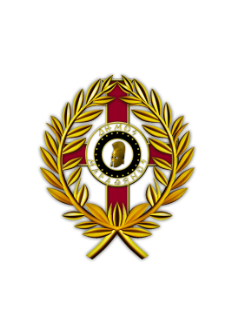 ΕΛΛΗΝΙΚΗ ΔΗΜΟΚΡΑΤΙΑΝΟΜΟΣ ΑΤΤΙΚΗΣΔΗΜΟΣ ΜΑΡΑΘΩΝΟΣΔ/ΝΣΗ ΚΑΘΑΡΙΟΤΗΤΑΣ,ΑΝΑΚΥΚΛΩΣΗΣ, ΠΕΡΙΒΑΛΛΟΝΤΟΣΠΡΑΣΙΝΟΥ & ΣΥΝΤΗΡΗΣΗΣ ΥΠΟΔΟΜΩΝΕΝΤΥΠΟ ΠΡΟΣΦΟΡΑΣ Συντήρηση – επισκευή   των μηχανημάτων κήπων της Δ/νσης Καθαριότητας, Ανακύκλωσης, Περιβάλλοντος, Πρασίνου & Συντήρησης ΥποδομώνΤης επιχείρησης ………………………………………………, με έδρα στ ……………..………...., οδός …………………………………………., αριθμός ………, τηλέφωνο …………………., fax …………….ΜΑΡΑΘΩΝΑΣ      /      /2017Ο ΠΡΟΣΦΕΡΩΝ ΠΡΟΜΗΘΕΥΤΗΣΑ/ΑΠΟΣΟΣΤΟ ΕΚΠΤΩΣΗΣ ΣΕΑΚΕΡΑΙΕΣ ΜΟΝΑΔΕΣΠΟΣΟΣΤΟ ΕΚΠΤΩΣΗΣ ΣΕΑΚΕΡΑΙΕΣ ΜΟΝΑΔΕΣΑ/ΑΑΡΙΘΜΗΤΙΚΩΣΟΛΟΓΡΑΦΩΣ1Συντήρηση-επισκευή μηχανημάτων κήπων….…..%